группа «Дом радости»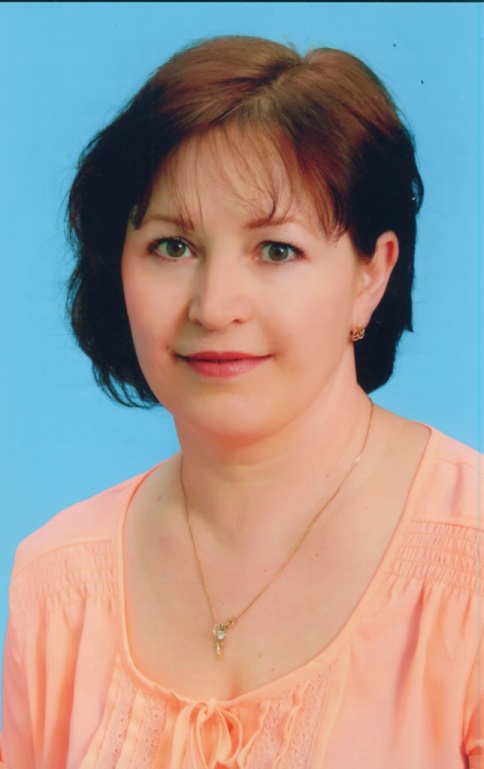 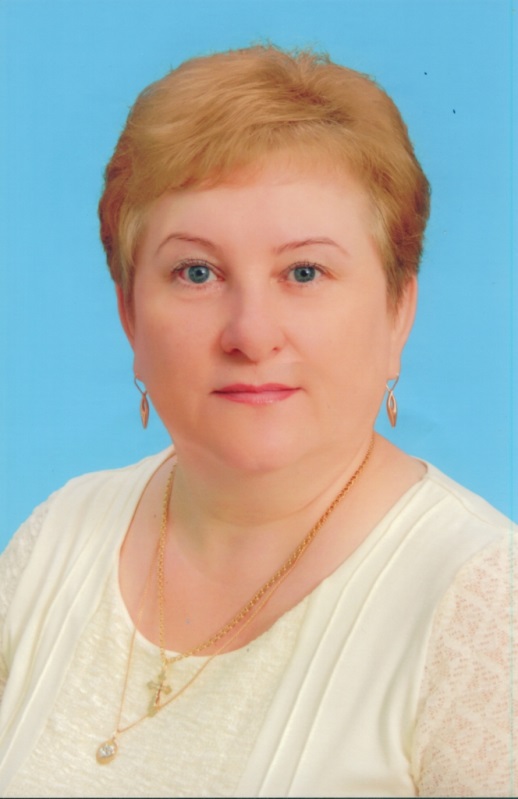 воспитательЗемскова Ольга Сергеевна, 29.01.1973 г. р.Образование – высшееКатегория – высшаяПедагогический стаж – 14 л.воспитательКриворучкина Татьяна Пантелеевна, 07.03.1968 г. р.Образование – среднее специальноеКатегория – перваяПедагогический стаж – 30 л. 1м.